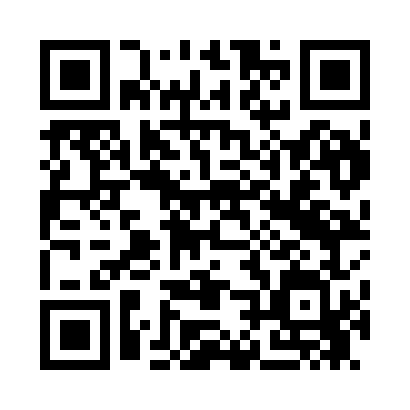 Prayer times for Sanna, EstoniaWed 1 May 2024 - Fri 31 May 2024High Latitude Method: Angle Based RulePrayer Calculation Method: Muslim World LeagueAsar Calculation Method: HanafiPrayer times provided by https://www.salahtimes.comDateDayFajrSunriseDhuhrAsrMaghribIsha1Wed2:515:211:106:249:0011:222Thu2:505:181:106:269:0311:233Fri2:485:161:106:279:0511:244Sat2:475:131:106:289:0711:255Sun2:465:111:106:309:0911:266Mon2:465:091:096:319:1111:277Tue2:455:061:096:329:1311:278Wed2:445:041:096:339:1611:289Thu2:435:021:096:359:1811:2910Fri2:425:001:096:369:2011:3011Sat2:414:581:096:379:2211:3112Sun2:404:551:096:389:2411:3213Mon2:394:531:096:399:2611:3314Tue2:384:511:096:419:2811:3415Wed2:384:491:096:429:3011:3516Thu2:374:471:096:439:3211:3617Fri2:364:451:096:449:3411:3618Sat2:354:431:096:459:3611:3719Sun2:354:411:096:469:3811:3820Mon2:344:401:096:479:4011:3921Tue2:334:381:106:489:4211:4022Wed2:324:361:106:499:4411:4123Thu2:324:341:106:509:4611:4224Fri2:314:331:106:519:4811:4225Sat2:314:311:106:529:4911:4326Sun2:304:301:106:539:5111:4427Mon2:304:281:106:549:5311:4528Tue2:294:271:106:559:5511:4629Wed2:294:251:106:569:5611:4630Thu2:284:241:106:579:5811:4731Fri2:284:231:116:589:5911:48